Fizyka kl. 7.11-15.05.2020.Temat: Energia kinetyczna.Zapisz w zeszycie temat lekcji i datę.Obejrzyj następujący film: https://www.youtube.com/watch?v=UAtmRXQSxXwPrzeczytaj w podręczniku strony: 214-216.Wykonaj notatkę w zeszycie na podstawie podręcznika str. 216 – To najważniejsze (tylko pierwsze 3 punkty).Opisz wzór na energię kinetyczną:Ek – m - V2 - Zapisz w zeszycie trzy przykłady, kiedy ciało np. człowiek posiada energię kinetyczną.Ćwiczenia - na drugiej stronie tego dokumentu:Rozwiąż w zeszycie zadanie 1 - przepisz do zeszytu odpowiedzi.Rozwiąż w zeszycie zadanie 2 – przepisz i uzupełnij tabelę a) oraz uzupełnij zdania z punktu b) przepisując je do zeszytu.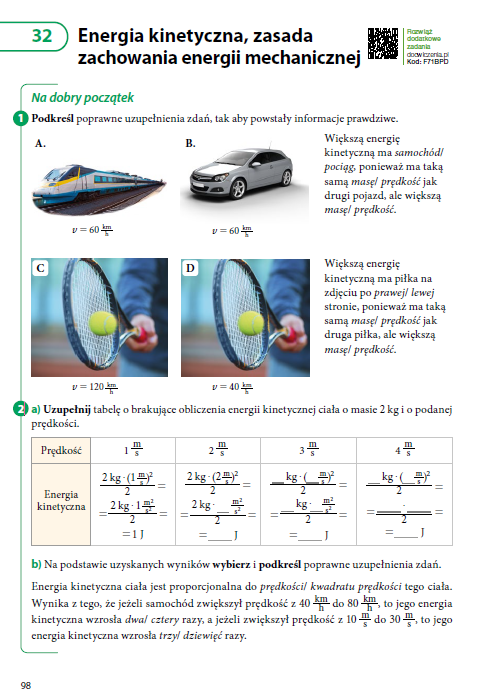 Pozdrawiam!Rafał Pacer